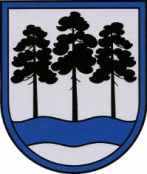 OGRES  NOVADA  PAŠVALDĪBAReģ.Nr.90000024455, Brīvības iela 33, Ogre, Ogres nov., LV-5001tālrunis 65071160, e-pasts: ogredome@ogresnovads.lv, www.ogresnovads.lv PAŠVALDĪBAS DOMES ĀRKĀRTAS SĒDES PROTOKOLA IZRAKSTS11.Par Ogres novada Kultūras centra vadītāja iecelšanuOgres novada pašvaldības dome 2021. gada 5. augustā pieņēma lēmumu “Par Ogres novada pašvaldības aģentūras “Ogres novada Kultūras centrs”” reorganizāciju un reorganizējamās aģentūras bāzes ar 2021. gada 1. oktobri izveidojot jaunu Ogres novada pašvaldības iestādi – Ogres novada Kultūras centrs (turpmāk – Iestāde).Likuma “Par pašvaldībām” 21. panta pirmās daļas 9. punkts noteic, ka tikai dome var iecelt amatā un atbrīvot no amata pašvaldības iestāžu vadītājus.Ogres novada pašvaldības 2021. gada 1. jūlija saistošo noteikumu Nr. 12/2021 “Ogres novada pašvaldības nolikums” 16. punkts noteic, ka pašvaldības izpilddirektors pieņem darbā un atbrīvo no darba pašvaldības iestāžu vadītājus, pamatojoties uz attiecīgu domes lēmumu.Ievērojot augstāk minēto un pamatojoties uz likuma “Par pašvaldībām” 21. panta pirmās daļas 9. un 13. punktu, un saskaņā ar Valsts un pašvaldību institūciju amatpersonu un darbinieku atlīdzības likuma 11. panta pirmo daļu, Ministru kabineta 2013. gada 29. janvāra noteikumiem Nr. 66 “Noteikumi par valsts un pašvaldību institūciju amatpersonu un darbinieku darba samaksu un tās noteikšanas kārtību”, Ministru kabineta 2017. gada 23. maija noteikumiem Nr. 264 “Noteikumi par Profesiju klasifikatoru, profesijai atbilstošiem pamatuzdevumiem un kvalifikācijas pamatprasībām” un Ministru kabineta 2010. gada 30. novembra noteikumiem Nr. 1075 “Valsts un pašvaldību institūciju amatu katalogs”,balsojot: ar 20 balsīm "Par" (Andris Krauja, Artūrs Mangulis, Atvars Lakstīgala, Dace Kļaviņa, Dace Māliņa, Dace Nikolaisone, Dainis Širovs, Dzirkstīte Žindiga, Edgars Gribusts, Egils Helmanis, Gints Sīviņš, Ilmārs Zemnieks, Jānis Kaijaks, Jānis Lūsis, Jānis Siliņš, Liene Cipule, Pāvels Kotāns, Raivis Ūzuls, Toms Āboltiņš, Valentīns Špēlis), "Pret" – nav, "Atturas" – nav,Ogres novada pašvaldības dome NOLEMJ:2021. gada 30. septembrī (pēdējā darba diena) izbeigt darba tiesiskās attiecības ar Ogres novada pašvaldības aģentūras “Ogres novada Kultūras centrs” direktora pienākumu izpildītāju Elīnu Aupi.Ar 2021. gada 1. oktobri iecelt Ogres novada Kultūras centra, kas izveidots ar Ogres novada pašvaldības domes 2021. gada 5. augusta lēmumu “Par Ogres novada pašvaldības aģentūras “Ogres novada Kultūras centrs” reorganizāciju” (protokols Nr.6; 9), vadītājas amatā Elīnu Aupi, personas kods: [personas kods], nosakot mēnešalgu 1800 euro (viens tūkstotis astoņi simti euro) apmērā (profesijas kods 1112 36, 35. amata saime, V amata saimes līmenis, 13. mēnešalgu grupa).(Sēdes vadītāja,domes priekšsēdētāja E.Helmaņa paraksts)Ogrē, Brīvības ielā 33Nr.62021. gada 5. augustā